Publicado en  el 05/07/2016 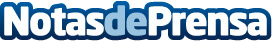 España reclamará a varios clubes de fútbol profesional la devolución de las ayudas incompatibles de la Comisión Europea Las diversas investigaciones ne profundidad de la Comisión Europea han concluido que el Estado español debe reclamar las ayudas proporcionadas a siete clubes de fútbol por una infracción de las normas sobre ayudas estatales de la Unión EuropeaDatos de contacto:Nota de prensa publicada en: https://www.notasdeprensa.es/espana-reclamara-a-varios-clubes-de-futbol Categorias: Nacional Derecho Fútbol http://www.notasdeprensa.es